תוכן ענייניםבקשה לסגירת תוכנית בקרן תמורה1	פרטי מגיש הבקשה, היזם / התאגיד והתוכנית1.1	פרטי היזם / התאגיד1.2	פרטי מגיש הבקשה (איש הקשר לבקשה)1.3	נושא ותיאור התוכנית1.4	פירוט התיקים בתוכנית1.5	סיבת הבקשה לסגירת התוכנית (סטטוס התוכנית)1.6	אנשי המפתח1.7	בעלי מניות עיקריים בחברה2	נתונים כספיים בתוכנית2.1	תמיכות הרשות2.2	מכירות ותמלוגים3	התוצרים4	פירוט השתלשלות התכנית (מה נעשה בתוכנית?)5	התייחסות לכישלון התכנית5.1	באיזה שלב התוכנית נקלעה לקשיים5.2	מה היו הסיבות והגורמים לכישלון התוכנית5.3	מה נעשה ע"י היזם / התאגיד על מנת להתגבר על הקשיים5.4	האם נשארו ליזם / לתאגיד נכסים מביצוע התוכנית?6	מה המצב כיום בשוק הרלוונטי7	קניין רוחני7.1	כלל הפטנטים שרשם היזם/התאגיד7.2	היתכנות ליישום הידע כיום (חובה)7.3	שימוש בידע שפותח בתוכנית על ידי חברות אחרות7.4	שימוש בידע שפותח בתוכנית על ידי אנשי המפתח8	הצהרה9	נספחים (לשימוש מגיש הבקשה)פרטי מגיש הבקשה, היזם / התאגיד והתוכניתפרטי היזם / התאגידפרטי מגיש הבקשה (איש הקשר לבקשה)נושא ותיאור התוכניתפירוט התיקים בתוכניתסיבת הבקשה לסגירת התוכנית (סטטוס התוכנית)אנשי המפתחבעלי מניות עיקריים בחברהנתונים כספיים בתוכניתתמיכות הרשותמכירות ותמלוגיםהתוצריםפירוט השתלשלות התכנית (מה נעשה בתוכנית?)התייחסות לכישלון התכניתבאיזה שלב התוכנית נקלעה לקשייםהזן טקסט כאן...מה היו הסיבות והגורמים לכישלון התוכניתהזן טקסט כאן...מה נעשה ע"י היזם / התאגיד על מנת להתגבר על הקשייםהזן טקסט כאן...האם נשארו ליזם / לתאגיד נכסים מביצוע התוכנית?הזן טקסט כאן...מה המצב כיום בשוק הרלוונטיהזן טקסט כאן...קניין רוחניכלל הפטנטים שרשם היזם/התאגידרשימת הפטנטיםפירוט וסטטוס הפטנטיםהיתכנות ליישום הידע כיום (חובה)הזן טקסט כאן...שימוש בידע שפותח בתוכנית על ידי חברות אחרות הזן טקסט כאן...שימוש בידע שפותח בתוכנית על ידי אנשי המפתחהזן טקסט כאן...הצהרה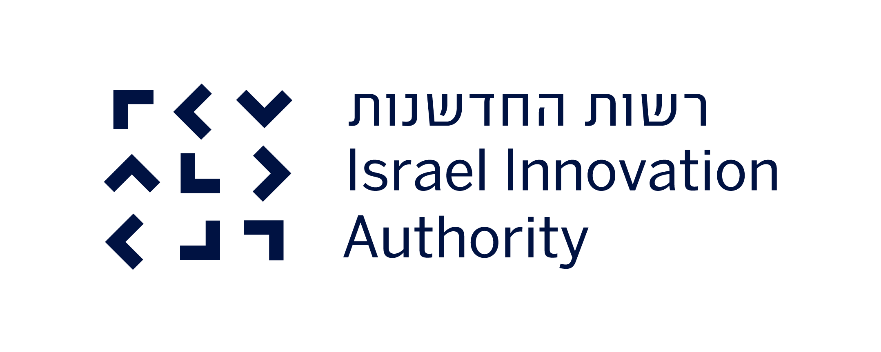 הנני מצהיר/ה בשם היזם / חברה :	מתוכנית מספר   וכן שאין היזם / החברה צופה להכנסות עתידיות מהתוכנית או ממידע שנצבר במהלך פיתוח התוכנית.כי לא נעשה שימוש בידע הנובע מתוכנית המו"פ בפיתוח מוצרים אחרים וכן לא הועבר/נמכר ידע לגורם אחר.הנני מתחייב/ת בשם החברה כי:במידה ותהיינה הכנסות עתידיות ו/או יעשה שימוש בידע בעתיד לצורך המשך פיתוח ו/או פיתוח מוצרים אחרים, לדווח ולשלם תמלוגים.במידה ותרצה החברה / היזם להעביר את הידע לגוף שלישי, לקבל אישור מראש ובכתב מהרשות  הלאומית לחדשנות טכנולוגית.שם פרטי ושם משפחה :  תפקיד: טלפון:  תאריך: נספחים (לשימוש מגיש הבקשה)הזן טקסט כאן...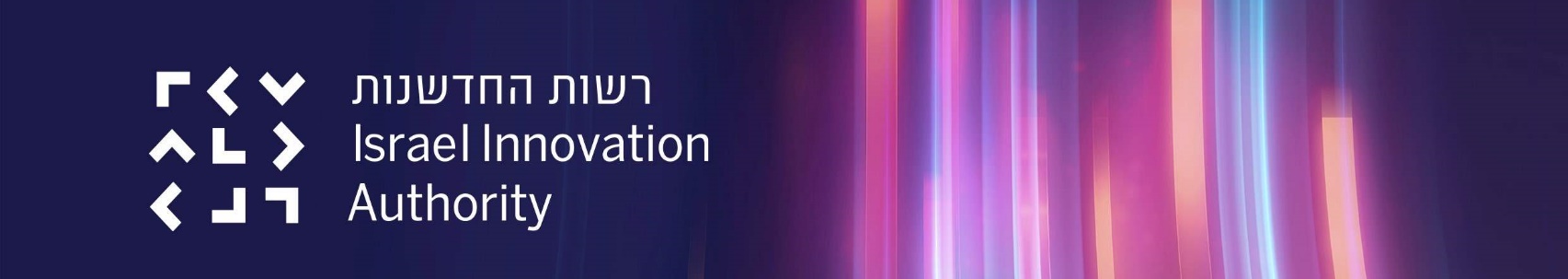 בקשה לסגירת תוכנית בקרן תמורה2020/05 הנחיות להגשת הבקשהיש להשתמש בגרסה העדכנית של מסמך הבקשה.יש להשתמש בגרסת מיקרוסופט אופיס 2010 ומעלה ובמחשב מבוסס Windows 7 ומעלה.נספחים המצורפים לבקשה אינם מהווים תחליף למילוי מלא של סעיפי הבקשה.על פי סעיף 3.8.2 בנוהל דיווח ותשלום תמלוגים מספר 200-04, הגשת הבקשה לסגירת תוכנית בקרן תמורה לא פוטרת את החברה מהמשך דיווח. "על החברה להמשיך ולדווח לקרן תמורה עד לקבלת אישור בכתב על סגירת התוכנית בקרן תמורה."הערותלבירורים נא לפנות לרפרנט התאגיד כפי שמופיע במערכת החברות באזור האישי.המונח "תוצר" משמש לציין מוצר, שירות או תהליך.המסמך נכתב בלשון זכר מטעמי נוחות בלבד, אך מיועד לנשים וגברים כאחד.[ניתן להסיר את הרקע הצהוב (ההדגשה) שמציין את האזורים במסמך שהם ברי עריכה (בכל פתיחה של המסמך)]עברית: לחץ על לשונית "סקירה" ← "הגן/הגבל עריכה" ← הסר את הסימון "סמן את האזורים שבאפשרותי לערוך"English: Press "Review" → "Protect/Restrict Editing" → Uncheck "Highlight the regions I can edit"שם היזם/ תאגיד (עברית)ח.פ. / ת.ז.שם היזם/התאגיד (אנגלית)מועד הקמהכתובת היזם/התאגידמספר התוכניתסטטוס התאגיד כיוםטלפוןשם המגיש מועד הגשהתפקיד המגישת.ז.כתובתטלפוןדוא"לנושא התוכניתתיאור התוכניתשנת תחילת התוכניתמספר התיקים בתוכניתמספרי התיקים בתוכניתבחר את הסיבה/סיבות לבקשה ופרט בסעיף הרלוונטי בפרק "השתלשלות העניינים"הפסקת מכירותנכשל טכנולוגיתנכשל שיווקיתהפסקת פיתוחאחר (פרט)החל מתאריךיש לציין מנכ"ל אחרון, מוביל פרויקט אחרון, מנהל פיתוח אחרון...#שם מלאתפקידטלפוןEmail1234#שם% אחזקה#שם% אחזקה12345678910ניתן להוסיף או למחוק שורות ככל שנדרש#מספר תיקמועד תחילת התיקמשך התיק בח'מענק שהתקבל (₪)הערות1234#סה"כהכנסות ממכירות מתייחסות לסך ההכנסות המצטברות מהמכירות בתוכנית (ישירות ועקיפות)ניתן להוסיף או למחוק שורות ככל שנדרש#שנההכנסות מכירות (₪)תשלום תמלוגים (₪)#שנהמכירות (₪)תשלום תמלוגים (₪)12345678910לכל אחד מהתוצרים יש לפרט את הנקודות הבאות:[1] האם פיתוח התוצר הסתיים?[2] האם התוצר הגיע ללקוחות ובאיזה אופן (פיילוט, מכירות...)?[3] האם התגלו קשיים בהחדרת המוצר לשוק (רגולציה, מתחרים, ...)?ניתן להוסיף או למחוק שורות ככל שנדרש#שם התוצרתקציר הסבר התוצר23[1] סקירה כרונולוגית של האירועים העיקריים שחלו בחברה מיום אישור התוכנית ועד ליום זהניתן להוסיף שורות ככל שנדרש#תאריךנושא / פעילות23456789עבור כל אחד מהפטנטים:[1] יש למלא את המידע הרלוונטי בשתי הטבלאות מטה[2] יש לצרף (בנספח) עותק מתעודת רישום הפטנט/בקשה לפטנט- עמ' ראשון ובו פרטי הפטנט והבעלותיש להוסיף או למחוק שורות ככל שנדרש#מס' הפטנטשם הפטנט2345#מס' הפטנטארץתאריך הבקשהתאריךאישור(או טרם אושר)תאריך חידוש(ככל שרלוונטי)שםהממציאבבעלותהתאגיד(כן/לא)תוקףyy/mmבמימון הרשות(כן /לא)2345האם הידע (או חלק מהידע) שפותח במסגרת התוכנית ניתן ליישום כיום?האם ניתן רישיון שימוש בקניין הרוחני שפותח במסגרת התוכנית?האם ישנן חברות אחרות המשתמשות בידע שפותח בתוכנית?האם אנשי המפתח בתוכנית עוסקים בפיתוחים דומים כיום? אם כן, האם הידע שנרכש בתוכנית משמש כבסיס לפיתוחים אלו?שהחל מ-  ועד למועד מכתב זה,לא היו הכנסות ישירות/עקיפות מהתוכניתשולמו כל התמלוגים המתחייבים מהכנסות ישירות/עקיפות                                                           חתימה_______________________חותמת_______________________